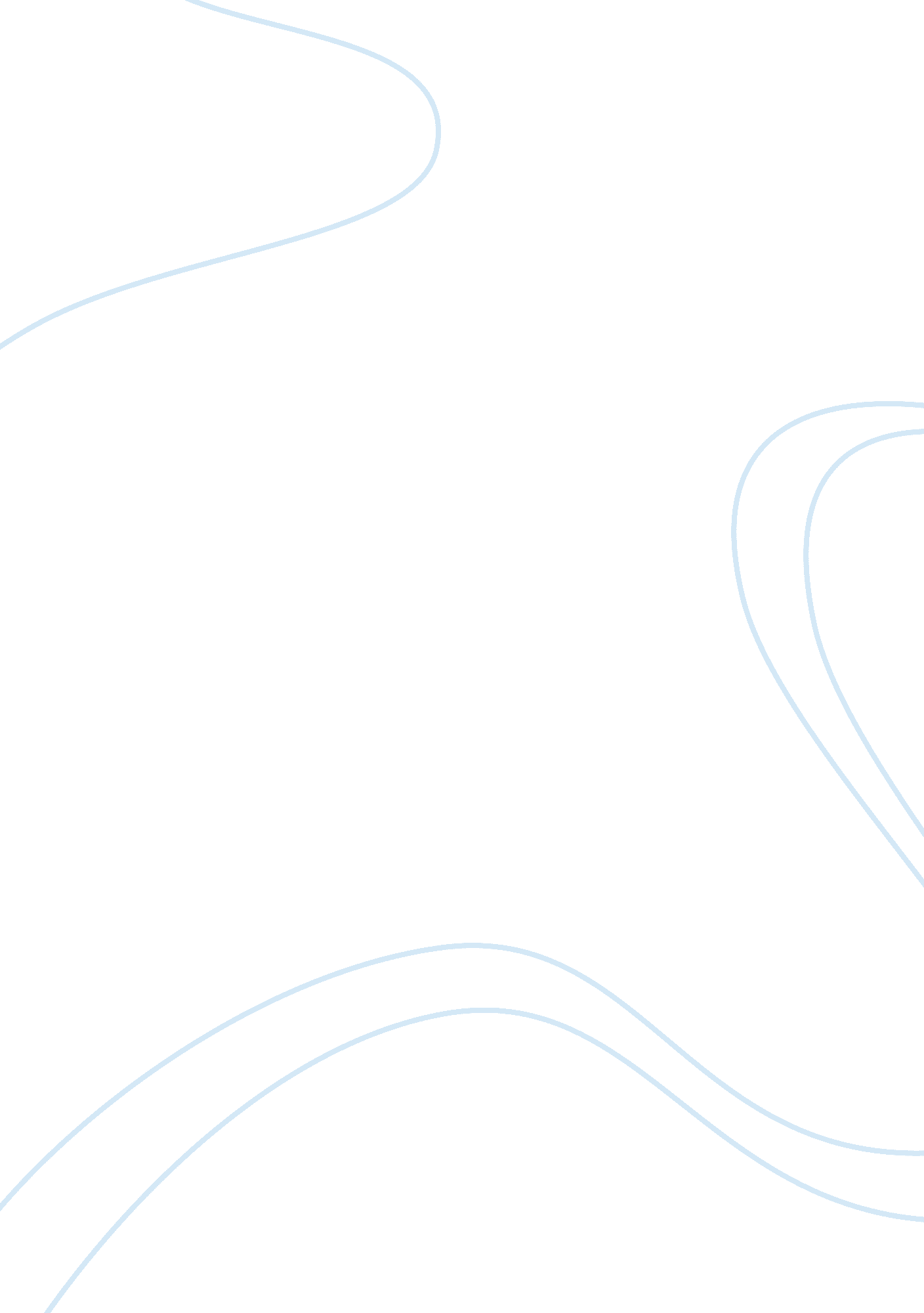 ShouldLiterature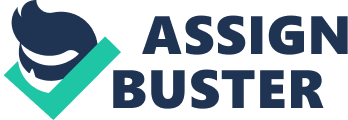 The Adventure of Huckleberry Finn The book “ The Adventure of Huckleberry Film” was written byMark Twain in 1865. This book has become the most controversial book in USA because of the slavery issues and insult of different races. I think that this book should be taught in schools because of the moral lessons included in the book. The students can take many advantages from the book because of the Huck’s values that give a lesson to the students regarding their morality. “ Every night now I used to slip ashore towards ten oclock at some little village, and buy ten or fifteen cents worth of meal or bacon or other stuff to eat; and sometimes I lifted a chicken that warnt roosting comfortable, and took him along. Pap always said, take a chicken when you get a chance, because if you dont want him yourself you can easy find somebody that does, and a good deed aint ever forgot. I never see pap when he didnt want the chicken himself, but that is what he used to say, anyway” (Chap 12, Para 8). This shows that students will get a moral lesson after reading the book, and they will be able to help other people after taking a lesson from Huck’s life. 
The sense of humor is also included in this book that can assist the students to identify and build humor. This book is important for the students because the personality that Huck have in this book is very courageous, fun loving, affectionate and adventurous. If students adapt the personality of Huck, then it is evident that they will do something courageous in their lives. The values of Huck are strong in the book, and he always tries to keep his words: “ But mind, you said you wouldn’ tell-you know you said you wouldn’ tell, Huck”. “ Well, I did. I said I wouldn’t, and I’ll stick to it. Honest INJUN, I will. People would call me a low-down Abolitionist and despise me for keeping mum-but that don’t make no difference. I ain’t a-going to tell, and I ain’t a-going back there, anyways. So now, le’s known all about it” (Chap 8, Para 52, 53). 
In this society, Huck is considered to be a very mannered and civilized person. The life of Huck has been constantly improved in the book. It is vital to taught students about helping people in need, and Huck has helped people in all situations. After reading this book, the students will learn that how to manage themselves in tough times and how would they organize themselves to cope-up in the tough situation. 
Many critics say that Huck should not be taught in the schools because students will not be able to understand it, and the book will leave bad impressions on the minds of the students. I think this perception is totally wrong, and the students of age 14 can easily understand the lessons of this book. After understanding the book, students will be able to distinguish between right and wrong, and they will react against every injustice of the society: “ Poor Emmeline made poetry about all the dead people when she was alive, and it didnt seem right that there wasnt nobody to make some about her now she was gone; so I tried to sweat out a verse or two myself, but I couldnt seem to make it go somehow” (Chap 17, Para 62).  Students can learn lifetime lessons after reading this book, and they can cope-up in difficult situations after reading the book (Twain). 
Works Cited 
Twain, Mark. The Adventures of Huckleberry Finn. New York: Forgotten Books, 2008. 